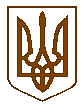 ДЕРЖГЕОКАДАСТРГоловне управління Держгеокадастру у Рівненській областіНАКАЗПро введення в дію плану заходівГоловного управління Держгеокадастру у Рівненській області за бюджетною програмою КПКВК 2803020 “Проведення земельної реформи” на 2018 рікВідповідно до пункту 5 Порядку використання коштів, передбачених у державному бюджеті для здійснення заходів з проведення земельної реформи, затвердженого постановою Кабінету Міністрів України від 09.03.2011 № 219 «Про затвердження Порядку використання коштів, передбачених у державному бюджеті для здійснення заходів з проведення земельної реформи»НАКАЗУЮ:1. Ввести в дію з 18.05.2018 план заходів Головного управління Держгеокадастру у Рівненській області  за бюджетною програмою КПКВК 2803020 “Проведення земельної реформи” на 2018 рік, що додається.2. Контроль за виконанням цього наказу залишаю за собою.Начальник             		                       	                              Р. МИГАЛЬ30.05.2018м. Рівне№ 104